臺中市新社區衛生所行政相驗申請書申請時間：　　  年　  　月  　　日　  時　 　分　　　　　　　　　編號：　　　申請人請詳閱下列規定，並確認有無下列情形，如因果關係上有懷疑或確定下列情形，屬司法相驗情形，應報請檢察單位相驗。一、法規依據(一)依《醫療法第76條》、《醫師法第16條》、《刑事訴訟法第 218 條》：如遇非病死或可疑為非病死者，應報請檢察機關依法相驗。 (二)明知死者非自然死亡，涉及傷害或殺人刑事案件，卻故意隱匿犯罪證據，可能涉及《刑法》165條湮滅刑事證據罪(偽造、變造、湮滅或隱匿關係他人刑事被告案件之證據)，可處兩年以下有期徒刑。(三)《社會秩序維護法第65條》：對於非病死或可疑為非病死或來歷不明之屍體，未經報請相驗，私行殮葬或移置者，處三日以下拘留或新臺幣一萬八千元以下罰鍰。二、請勾選確認有無下列屬司法相驗之情事：□因意外的事故(含災害/災難)，主觀、客觀上認為直接或間接導致死亡：如溺水、窒息、潛水夫病、跌倒、中暑、落雷; 風災、水災、震災、旱災、寒害、土石流災害; 火災、爆炸、公用氣體與油料管線、輸電線路災害(觸電)、礦災、空難、海難、陸上交通事故、森林火災、毒性化學物質災害; 蟲害/蟲傷…等。□大體相驗時已有明顯外傷(含不明針孔),疑似外力/外來因素…導致死亡。□自殺或疑似自殺；他殺或疑似他殺；自殘病史，例如:割腕、刎頸、上吊、燒炭/車廢氣、服用或接觸藥/毒/化學物質、墜樓、鬥毆、兇殺、虐死、刀槍…等。□死亡過久之遺體，非經科學檢驗無法推斷死亡時間及死亡原因者。□懷疑醫療行為衍生之死亡案件：如藥物注射後死亡、麻醉後死亡、手術中或手術後死亡、分娩所造成之不預期之死亡，恐生醫療糾紛等案件。□平時無就診病史，突然、非預期或無法解釋之死亡，覺得有疑義。□懷疑近期或過去的道路交通事故(自撞或他撞)與相關後遺症而死亡 。□中毒及其相關後遺症而死亡。□職業災害：職業傷害(工安意外)或職業疾病及其相關後遺症而導致死亡。□有家族財務紛爭、保險給付紛爭、家屬照護責任爭議，須經科學檢驗大體者。□家屬要申請意外險(意外身故)者、或其他保險需要有明確死亡原因者。□有吸毒、酗酒病史者。□身分不明之死者、失蹤人之屍體。□往生者身分為：刑事訴訟當事人、軍人、受刑人、更生受保護人、少年矯正的   學生、被拘留人、羈押的被告、捐贈人體器官的屍體。□認為死亡與護理、老人福利機構的照護人員其疏失或延誤就醫有關係。□診斷未明且死於送醫途中(OHCA) 或 認為送醫途中的消防急救人員有疏失。□醫療院所醫療人員或家屬或利害關係人對死因有疑問。□其他：______________________________________。※如醫師於親自檢驗屍體後，發現有可疑非病死之情形，仍需依規報請檢察單位依法相驗。以上內容係申請人未有受強暴、脅迫、引誘等情事，依照事實真實陳述並親自閱讀無誤後簽章。                    (關係:       ) 、                  (關係:       )                    (關係:       ) 、                  (關係:       )請備齊：往生者相關疾病診斷書、病歷摘要、身分證明文件 、護理紀錄、門診紀錄申請人請詳閱下列規定，並確認有無下列情形，如因果關係上有懷疑或確定下列情形，屬司法相驗情形，應報請檢察單位相驗。一、法規依據(一)依《醫療法第76條》、《醫師法第16條》、《刑事訴訟法第 218 條》：如遇非病死或可疑為非病死者，應報請檢察機關依法相驗。 (二)明知死者非自然死亡，涉及傷害或殺人刑事案件，卻故意隱匿犯罪證據，可能涉及《刑法》165條湮滅刑事證據罪(偽造、變造、湮滅或隱匿關係他人刑事被告案件之證據)，可處兩年以下有期徒刑。(三)《社會秩序維護法第65條》：對於非病死或可疑為非病死或來歷不明之屍體，未經報請相驗，私行殮葬或移置者，處三日以下拘留或新臺幣一萬八千元以下罰鍰。二、請勾選確認有無下列屬司法相驗之情事：□因意外的事故(含災害/災難)，主觀、客觀上認為直接或間接導致死亡：如溺水、窒息、潛水夫病、跌倒、中暑、落雷; 風災、水災、震災、旱災、寒害、土石流災害; 火災、爆炸、公用氣體與油料管線、輸電線路災害(觸電)、礦災、空難、海難、陸上交通事故、森林火災、毒性化學物質災害; 蟲害/蟲傷…等。□大體相驗時已有明顯外傷(含不明針孔),疑似外力/外來因素…導致死亡。□自殺或疑似自殺；他殺或疑似他殺；自殘病史，例如:割腕、刎頸、上吊、燒炭/車廢氣、服用或接觸藥/毒/化學物質、墜樓、鬥毆、兇殺、虐死、刀槍…等。□死亡過久之遺體，非經科學檢驗無法推斷死亡時間及死亡原因者。□懷疑醫療行為衍生之死亡案件：如藥物注射後死亡、麻醉後死亡、手術中或手術後死亡、分娩所造成之不預期之死亡，恐生醫療糾紛等案件。□平時無就診病史，突然、非預期或無法解釋之死亡，覺得有疑義。□懷疑近期或過去的道路交通事故(自撞或他撞)與相關後遺症而死亡 。□中毒及其相關後遺症而死亡。□職業災害：職業傷害(工安意外)或職業疾病及其相關後遺症而導致死亡。□有家族財務紛爭、保險給付紛爭、家屬照護責任爭議，須經科學檢驗大體者。□家屬要申請意外險(意外身故)者、或其他保險需要有明確死亡原因者。□有吸毒、酗酒病史者。□身分不明之死者、失蹤人之屍體。□往生者身分為：刑事訴訟當事人、軍人、受刑人、更生受保護人、少年矯正的   學生、被拘留人、羈押的被告、捐贈人體器官的屍體。□認為死亡與護理、老人福利機構的照護人員其疏失或延誤就醫有關係。□診斷未明且死於送醫途中(OHCA) 或 認為送醫途中的消防急救人員有疏失。□醫療院所醫療人員或家屬或利害關係人對死因有疑問。□其他：______________________________________。※如醫師於親自檢驗屍體後，發現有可疑非病死之情形，仍需依規報請檢察單位依法相驗。以上內容係申請人未有受強暴、脅迫、引誘等情事，依照事實真實陳述並親自閱讀無誤後簽章。                    (關係:       ) 、                  (關係:       )                    (關係:       ) 、                  (關係:       )請備齊：往生者相關疾病診斷書、病歷摘要、身分證明文件 、護理紀錄、門診紀錄申請人請詳閱下列規定，並確認有無下列情形，如因果關係上有懷疑或確定下列情形，屬司法相驗情形，應報請檢察單位相驗。一、法規依據(一)依《醫療法第76條》、《醫師法第16條》、《刑事訴訟法第 218 條》：如遇非病死或可疑為非病死者，應報請檢察機關依法相驗。 (二)明知死者非自然死亡，涉及傷害或殺人刑事案件，卻故意隱匿犯罪證據，可能涉及《刑法》165條湮滅刑事證據罪(偽造、變造、湮滅或隱匿關係他人刑事被告案件之證據)，可處兩年以下有期徒刑。(三)《社會秩序維護法第65條》：對於非病死或可疑為非病死或來歷不明之屍體，未經報請相驗，私行殮葬或移置者，處三日以下拘留或新臺幣一萬八千元以下罰鍰。二、請勾選確認有無下列屬司法相驗之情事：□因意外的事故(含災害/災難)，主觀、客觀上認為直接或間接導致死亡：如溺水、窒息、潛水夫病、跌倒、中暑、落雷; 風災、水災、震災、旱災、寒害、土石流災害; 火災、爆炸、公用氣體與油料管線、輸電線路災害(觸電)、礦災、空難、海難、陸上交通事故、森林火災、毒性化學物質災害; 蟲害/蟲傷…等。□大體相驗時已有明顯外傷(含不明針孔),疑似外力/外來因素…導致死亡。□自殺或疑似自殺；他殺或疑似他殺；自殘病史，例如:割腕、刎頸、上吊、燒炭/車廢氣、服用或接觸藥/毒/化學物質、墜樓、鬥毆、兇殺、虐死、刀槍…等。□死亡過久之遺體，非經科學檢驗無法推斷死亡時間及死亡原因者。□懷疑醫療行為衍生之死亡案件：如藥物注射後死亡、麻醉後死亡、手術中或手術後死亡、分娩所造成之不預期之死亡，恐生醫療糾紛等案件。□平時無就診病史，突然、非預期或無法解釋之死亡，覺得有疑義。□懷疑近期或過去的道路交通事故(自撞或他撞)與相關後遺症而死亡 。□中毒及其相關後遺症而死亡。□職業災害：職業傷害(工安意外)或職業疾病及其相關後遺症而導致死亡。□有家族財務紛爭、保險給付紛爭、家屬照護責任爭議，須經科學檢驗大體者。□家屬要申請意外險(意外身故)者、或其他保險需要有明確死亡原因者。□有吸毒、酗酒病史者。□身分不明之死者、失蹤人之屍體。□往生者身分為：刑事訴訟當事人、軍人、受刑人、更生受保護人、少年矯正的   學生、被拘留人、羈押的被告、捐贈人體器官的屍體。□認為死亡與護理、老人福利機構的照護人員其疏失或延誤就醫有關係。□診斷未明且死於送醫途中(OHCA) 或 認為送醫途中的消防急救人員有疏失。□醫療院所醫療人員或家屬或利害關係人對死因有疑問。□其他：______________________________________。※如醫師於親自檢驗屍體後，發現有可疑非病死之情形，仍需依規報請檢察單位依法相驗。以上內容係申請人未有受強暴、脅迫、引誘等情事，依照事實真實陳述並親自閱讀無誤後簽章。                    (關係:       ) 、                  (關係:       )                    (關係:       ) 、                  (關係:       )請備齊：往生者相關疾病診斷書、病歷摘要、身分證明文件 、護理紀錄、門診紀錄申請人請詳閱下列規定，並確認有無下列情形，如因果關係上有懷疑或確定下列情形，屬司法相驗情形，應報請檢察單位相驗。一、法規依據(一)依《醫療法第76條》、《醫師法第16條》、《刑事訴訟法第 218 條》：如遇非病死或可疑為非病死者，應報請檢察機關依法相驗。 (二)明知死者非自然死亡，涉及傷害或殺人刑事案件，卻故意隱匿犯罪證據，可能涉及《刑法》165條湮滅刑事證據罪(偽造、變造、湮滅或隱匿關係他人刑事被告案件之證據)，可處兩年以下有期徒刑。(三)《社會秩序維護法第65條》：對於非病死或可疑為非病死或來歷不明之屍體，未經報請相驗，私行殮葬或移置者，處三日以下拘留或新臺幣一萬八千元以下罰鍰。二、請勾選確認有無下列屬司法相驗之情事：□因意外的事故(含災害/災難)，主觀、客觀上認為直接或間接導致死亡：如溺水、窒息、潛水夫病、跌倒、中暑、落雷; 風災、水災、震災、旱災、寒害、土石流災害; 火災、爆炸、公用氣體與油料管線、輸電線路災害(觸電)、礦災、空難、海難、陸上交通事故、森林火災、毒性化學物質災害; 蟲害/蟲傷…等。□大體相驗時已有明顯外傷(含不明針孔),疑似外力/外來因素…導致死亡。□自殺或疑似自殺；他殺或疑似他殺；自殘病史，例如:割腕、刎頸、上吊、燒炭/車廢氣、服用或接觸藥/毒/化學物質、墜樓、鬥毆、兇殺、虐死、刀槍…等。□死亡過久之遺體，非經科學檢驗無法推斷死亡時間及死亡原因者。□懷疑醫療行為衍生之死亡案件：如藥物注射後死亡、麻醉後死亡、手術中或手術後死亡、分娩所造成之不預期之死亡，恐生醫療糾紛等案件。□平時無就診病史，突然、非預期或無法解釋之死亡，覺得有疑義。□懷疑近期或過去的道路交通事故(自撞或他撞)與相關後遺症而死亡 。□中毒及其相關後遺症而死亡。□職業災害：職業傷害(工安意外)或職業疾病及其相關後遺症而導致死亡。□有家族財務紛爭、保險給付紛爭、家屬照護責任爭議，須經科學檢驗大體者。□家屬要申請意外險(意外身故)者、或其他保險需要有明確死亡原因者。□有吸毒、酗酒病史者。□身分不明之死者、失蹤人之屍體。□往生者身分為：刑事訴訟當事人、軍人、受刑人、更生受保護人、少年矯正的   學生、被拘留人、羈押的被告、捐贈人體器官的屍體。□認為死亡與護理、老人福利機構的照護人員其疏失或延誤就醫有關係。□診斷未明且死於送醫途中(OHCA) 或 認為送醫途中的消防急救人員有疏失。□醫療院所醫療人員或家屬或利害關係人對死因有疑問。□其他：______________________________________。※如醫師於親自檢驗屍體後，發現有可疑非病死之情形，仍需依規報請檢察單位依法相驗。以上內容係申請人未有受強暴、脅迫、引誘等情事，依照事實真實陳述並親自閱讀無誤後簽章。                    (關係:       ) 、                  (關係:       )                    (關係:       ) 、                  (關係:       )請備齊：往生者相關疾病診斷書、病歷摘要、身分證明文件 、護理紀錄、門診紀錄申請人請詳閱下列規定，並確認有無下列情形，如因果關係上有懷疑或確定下列情形，屬司法相驗情形，應報請檢察單位相驗。一、法規依據(一)依《醫療法第76條》、《醫師法第16條》、《刑事訴訟法第 218 條》：如遇非病死或可疑為非病死者，應報請檢察機關依法相驗。 (二)明知死者非自然死亡，涉及傷害或殺人刑事案件，卻故意隱匿犯罪證據，可能涉及《刑法》165條湮滅刑事證據罪(偽造、變造、湮滅或隱匿關係他人刑事被告案件之證據)，可處兩年以下有期徒刑。(三)《社會秩序維護法第65條》：對於非病死或可疑為非病死或來歷不明之屍體，未經報請相驗，私行殮葬或移置者，處三日以下拘留或新臺幣一萬八千元以下罰鍰。二、請勾選確認有無下列屬司法相驗之情事：□因意外的事故(含災害/災難)，主觀、客觀上認為直接或間接導致死亡：如溺水、窒息、潛水夫病、跌倒、中暑、落雷; 風災、水災、震災、旱災、寒害、土石流災害; 火災、爆炸、公用氣體與油料管線、輸電線路災害(觸電)、礦災、空難、海難、陸上交通事故、森林火災、毒性化學物質災害; 蟲害/蟲傷…等。□大體相驗時已有明顯外傷(含不明針孔),疑似外力/外來因素…導致死亡。□自殺或疑似自殺；他殺或疑似他殺；自殘病史，例如:割腕、刎頸、上吊、燒炭/車廢氣、服用或接觸藥/毒/化學物質、墜樓、鬥毆、兇殺、虐死、刀槍…等。□死亡過久之遺體，非經科學檢驗無法推斷死亡時間及死亡原因者。□懷疑醫療行為衍生之死亡案件：如藥物注射後死亡、麻醉後死亡、手術中或手術後死亡、分娩所造成之不預期之死亡，恐生醫療糾紛等案件。□平時無就診病史，突然、非預期或無法解釋之死亡，覺得有疑義。□懷疑近期或過去的道路交通事故(自撞或他撞)與相關後遺症而死亡 。□中毒及其相關後遺症而死亡。□職業災害：職業傷害(工安意外)或職業疾病及其相關後遺症而導致死亡。□有家族財務紛爭、保險給付紛爭、家屬照護責任爭議，須經科學檢驗大體者。□家屬要申請意外險(意外身故)者、或其他保險需要有明確死亡原因者。□有吸毒、酗酒病史者。□身分不明之死者、失蹤人之屍體。□往生者身分為：刑事訴訟當事人、軍人、受刑人、更生受保護人、少年矯正的   學生、被拘留人、羈押的被告、捐贈人體器官的屍體。□認為死亡與護理、老人福利機構的照護人員其疏失或延誤就醫有關係。□診斷未明且死於送醫途中(OHCA) 或 認為送醫途中的消防急救人員有疏失。□醫療院所醫療人員或家屬或利害關係人對死因有疑問。□其他：______________________________________。※如醫師於親自檢驗屍體後，發現有可疑非病死之情形，仍需依規報請檢察單位依法相驗。以上內容係申請人未有受強暴、脅迫、引誘等情事，依照事實真實陳述並親自閱讀無誤後簽章。                    (關係:       ) 、                  (關係:       )                    (關係:       ) 、                  (關係:       )請備齊：往生者相關疾病診斷書、病歷摘要、身分證明文件 、護理紀錄、門診紀錄申請人請詳閱下列規定，並確認有無下列情形，如因果關係上有懷疑或確定下列情形，屬司法相驗情形，應報請檢察單位相驗。一、法規依據(一)依《醫療法第76條》、《醫師法第16條》、《刑事訴訟法第 218 條》：如遇非病死或可疑為非病死者，應報請檢察機關依法相驗。 (二)明知死者非自然死亡，涉及傷害或殺人刑事案件，卻故意隱匿犯罪證據，可能涉及《刑法》165條湮滅刑事證據罪(偽造、變造、湮滅或隱匿關係他人刑事被告案件之證據)，可處兩年以下有期徒刑。(三)《社會秩序維護法第65條》：對於非病死或可疑為非病死或來歷不明之屍體，未經報請相驗，私行殮葬或移置者，處三日以下拘留或新臺幣一萬八千元以下罰鍰。二、請勾選確認有無下列屬司法相驗之情事：□因意外的事故(含災害/災難)，主觀、客觀上認為直接或間接導致死亡：如溺水、窒息、潛水夫病、跌倒、中暑、落雷; 風災、水災、震災、旱災、寒害、土石流災害; 火災、爆炸、公用氣體與油料管線、輸電線路災害(觸電)、礦災、空難、海難、陸上交通事故、森林火災、毒性化學物質災害; 蟲害/蟲傷…等。□大體相驗時已有明顯外傷(含不明針孔),疑似外力/外來因素…導致死亡。□自殺或疑似自殺；他殺或疑似他殺；自殘病史，例如:割腕、刎頸、上吊、燒炭/車廢氣、服用或接觸藥/毒/化學物質、墜樓、鬥毆、兇殺、虐死、刀槍…等。□死亡過久之遺體，非經科學檢驗無法推斷死亡時間及死亡原因者。□懷疑醫療行為衍生之死亡案件：如藥物注射後死亡、麻醉後死亡、手術中或手術後死亡、分娩所造成之不預期之死亡，恐生醫療糾紛等案件。□平時無就診病史，突然、非預期或無法解釋之死亡，覺得有疑義。□懷疑近期或過去的道路交通事故(自撞或他撞)與相關後遺症而死亡 。□中毒及其相關後遺症而死亡。□職業災害：職業傷害(工安意外)或職業疾病及其相關後遺症而導致死亡。□有家族財務紛爭、保險給付紛爭、家屬照護責任爭議，須經科學檢驗大體者。□家屬要申請意外險(意外身故)者、或其他保險需要有明確死亡原因者。□有吸毒、酗酒病史者。□身分不明之死者、失蹤人之屍體。□往生者身分為：刑事訴訟當事人、軍人、受刑人、更生受保護人、少年矯正的   學生、被拘留人、羈押的被告、捐贈人體器官的屍體。□認為死亡與護理、老人福利機構的照護人員其疏失或延誤就醫有關係。□診斷未明且死於送醫途中(OHCA) 或 認為送醫途中的消防急救人員有疏失。□醫療院所醫療人員或家屬或利害關係人對死因有疑問。□其他：______________________________________。※如醫師於親自檢驗屍體後，發現有可疑非病死之情形，仍需依規報請檢察單位依法相驗。以上內容係申請人未有受強暴、脅迫、引誘等情事，依照事實真實陳述並親自閱讀無誤後簽章。                    (關係:       ) 、                  (關係:       )                    (關係:       ) 、                  (關係:       )請備齊：往生者相關疾病診斷書、病歷摘要、身分證明文件 、護理紀錄、門診紀錄申請人請詳閱下列規定，並確認有無下列情形，如因果關係上有懷疑或確定下列情形，屬司法相驗情形，應報請檢察單位相驗。一、法規依據(一)依《醫療法第76條》、《醫師法第16條》、《刑事訴訟法第 218 條》：如遇非病死或可疑為非病死者，應報請檢察機關依法相驗。 (二)明知死者非自然死亡，涉及傷害或殺人刑事案件，卻故意隱匿犯罪證據，可能涉及《刑法》165條湮滅刑事證據罪(偽造、變造、湮滅或隱匿關係他人刑事被告案件之證據)，可處兩年以下有期徒刑。(三)《社會秩序維護法第65條》：對於非病死或可疑為非病死或來歷不明之屍體，未經報請相驗，私行殮葬或移置者，處三日以下拘留或新臺幣一萬八千元以下罰鍰。二、請勾選確認有無下列屬司法相驗之情事：□因意外的事故(含災害/災難)，主觀、客觀上認為直接或間接導致死亡：如溺水、窒息、潛水夫病、跌倒、中暑、落雷; 風災、水災、震災、旱災、寒害、土石流災害; 火災、爆炸、公用氣體與油料管線、輸電線路災害(觸電)、礦災、空難、海難、陸上交通事故、森林火災、毒性化學物質災害; 蟲害/蟲傷…等。□大體相驗時已有明顯外傷(含不明針孔),疑似外力/外來因素…導致死亡。□自殺或疑似自殺；他殺或疑似他殺；自殘病史，例如:割腕、刎頸、上吊、燒炭/車廢氣、服用或接觸藥/毒/化學物質、墜樓、鬥毆、兇殺、虐死、刀槍…等。□死亡過久之遺體，非經科學檢驗無法推斷死亡時間及死亡原因者。□懷疑醫療行為衍生之死亡案件：如藥物注射後死亡、麻醉後死亡、手術中或手術後死亡、分娩所造成之不預期之死亡，恐生醫療糾紛等案件。□平時無就診病史，突然、非預期或無法解釋之死亡，覺得有疑義。□懷疑近期或過去的道路交通事故(自撞或他撞)與相關後遺症而死亡 。□中毒及其相關後遺症而死亡。□職業災害：職業傷害(工安意外)或職業疾病及其相關後遺症而導致死亡。□有家族財務紛爭、保險給付紛爭、家屬照護責任爭議，須經科學檢驗大體者。□家屬要申請意外險(意外身故)者、或其他保險需要有明確死亡原因者。□有吸毒、酗酒病史者。□身分不明之死者、失蹤人之屍體。□往生者身分為：刑事訴訟當事人、軍人、受刑人、更生受保護人、少年矯正的   學生、被拘留人、羈押的被告、捐贈人體器官的屍體。□認為死亡與護理、老人福利機構的照護人員其疏失或延誤就醫有關係。□診斷未明且死於送醫途中(OHCA) 或 認為送醫途中的消防急救人員有疏失。□醫療院所醫療人員或家屬或利害關係人對死因有疑問。□其他：______________________________________。※如醫師於親自檢驗屍體後，發現有可疑非病死之情形，仍需依規報請檢察單位依法相驗。以上內容係申請人未有受強暴、脅迫、引誘等情事，依照事實真實陳述並親自閱讀無誤後簽章。                    (關係:       ) 、                  (關係:       )                    (關係:       ) 、                  (關係:       )請備齊：往生者相關疾病診斷書、病歷摘要、身分證明文件 、護理紀錄、門診紀錄申請人請詳閱下列規定，並確認有無下列情形，如因果關係上有懷疑或確定下列情形，屬司法相驗情形，應報請檢察單位相驗。一、法規依據(一)依《醫療法第76條》、《醫師法第16條》、《刑事訴訟法第 218 條》：如遇非病死或可疑為非病死者，應報請檢察機關依法相驗。 (二)明知死者非自然死亡，涉及傷害或殺人刑事案件，卻故意隱匿犯罪證據，可能涉及《刑法》165條湮滅刑事證據罪(偽造、變造、湮滅或隱匿關係他人刑事被告案件之證據)，可處兩年以下有期徒刑。(三)《社會秩序維護法第65條》：對於非病死或可疑為非病死或來歷不明之屍體，未經報請相驗，私行殮葬或移置者，處三日以下拘留或新臺幣一萬八千元以下罰鍰。二、請勾選確認有無下列屬司法相驗之情事：□因意外的事故(含災害/災難)，主觀、客觀上認為直接或間接導致死亡：如溺水、窒息、潛水夫病、跌倒、中暑、落雷; 風災、水災、震災、旱災、寒害、土石流災害; 火災、爆炸、公用氣體與油料管線、輸電線路災害(觸電)、礦災、空難、海難、陸上交通事故、森林火災、毒性化學物質災害; 蟲害/蟲傷…等。□大體相驗時已有明顯外傷(含不明針孔),疑似外力/外來因素…導致死亡。□自殺或疑似自殺；他殺或疑似他殺；自殘病史，例如:割腕、刎頸、上吊、燒炭/車廢氣、服用或接觸藥/毒/化學物質、墜樓、鬥毆、兇殺、虐死、刀槍…等。□死亡過久之遺體，非經科學檢驗無法推斷死亡時間及死亡原因者。□懷疑醫療行為衍生之死亡案件：如藥物注射後死亡、麻醉後死亡、手術中或手術後死亡、分娩所造成之不預期之死亡，恐生醫療糾紛等案件。□平時無就診病史，突然、非預期或無法解釋之死亡，覺得有疑義。□懷疑近期或過去的道路交通事故(自撞或他撞)與相關後遺症而死亡 。□中毒及其相關後遺症而死亡。□職業災害：職業傷害(工安意外)或職業疾病及其相關後遺症而導致死亡。□有家族財務紛爭、保險給付紛爭、家屬照護責任爭議，須經科學檢驗大體者。□家屬要申請意外險(意外身故)者、或其他保險需要有明確死亡原因者。□有吸毒、酗酒病史者。□身分不明之死者、失蹤人之屍體。□往生者身分為：刑事訴訟當事人、軍人、受刑人、更生受保護人、少年矯正的   學生、被拘留人、羈押的被告、捐贈人體器官的屍體。□認為死亡與護理、老人福利機構的照護人員其疏失或延誤就醫有關係。□診斷未明且死於送醫途中(OHCA) 或 認為送醫途中的消防急救人員有疏失。□醫療院所醫療人員或家屬或利害關係人對死因有疑問。□其他：______________________________________。※如醫師於親自檢驗屍體後，發現有可疑非病死之情形，仍需依規報請檢察單位依法相驗。以上內容係申請人未有受強暴、脅迫、引誘等情事，依照事實真實陳述並親自閱讀無誤後簽章。                    (關係:       ) 、                  (關係:       )                    (關係:       ) 、                  (關係:       )請備齊：往生者相關疾病診斷書、病歷摘要、身分證明文件 、護理紀錄、門診紀錄申請人請詳閱下列規定，並確認有無下列情形，如因果關係上有懷疑或確定下列情形，屬司法相驗情形，應報請檢察單位相驗。一、法規依據(一)依《醫療法第76條》、《醫師法第16條》、《刑事訴訟法第 218 條》：如遇非病死或可疑為非病死者，應報請檢察機關依法相驗。 (二)明知死者非自然死亡，涉及傷害或殺人刑事案件，卻故意隱匿犯罪證據，可能涉及《刑法》165條湮滅刑事證據罪(偽造、變造、湮滅或隱匿關係他人刑事被告案件之證據)，可處兩年以下有期徒刑。(三)《社會秩序維護法第65條》：對於非病死或可疑為非病死或來歷不明之屍體，未經報請相驗，私行殮葬或移置者，處三日以下拘留或新臺幣一萬八千元以下罰鍰。二、請勾選確認有無下列屬司法相驗之情事：□因意外的事故(含災害/災難)，主觀、客觀上認為直接或間接導致死亡：如溺水、窒息、潛水夫病、跌倒、中暑、落雷; 風災、水災、震災、旱災、寒害、土石流災害; 火災、爆炸、公用氣體與油料管線、輸電線路災害(觸電)、礦災、空難、海難、陸上交通事故、森林火災、毒性化學物質災害; 蟲害/蟲傷…等。□大體相驗時已有明顯外傷(含不明針孔),疑似外力/外來因素…導致死亡。□自殺或疑似自殺；他殺或疑似他殺；自殘病史，例如:割腕、刎頸、上吊、燒炭/車廢氣、服用或接觸藥/毒/化學物質、墜樓、鬥毆、兇殺、虐死、刀槍…等。□死亡過久之遺體，非經科學檢驗無法推斷死亡時間及死亡原因者。□懷疑醫療行為衍生之死亡案件：如藥物注射後死亡、麻醉後死亡、手術中或手術後死亡、分娩所造成之不預期之死亡，恐生醫療糾紛等案件。□平時無就診病史，突然、非預期或無法解釋之死亡，覺得有疑義。□懷疑近期或過去的道路交通事故(自撞或他撞)與相關後遺症而死亡 。□中毒及其相關後遺症而死亡。□職業災害：職業傷害(工安意外)或職業疾病及其相關後遺症而導致死亡。□有家族財務紛爭、保險給付紛爭、家屬照護責任爭議，須經科學檢驗大體者。□家屬要申請意外險(意外身故)者、或其他保險需要有明確死亡原因者。□有吸毒、酗酒病史者。□身分不明之死者、失蹤人之屍體。□往生者身分為：刑事訴訟當事人、軍人、受刑人、更生受保護人、少年矯正的   學生、被拘留人、羈押的被告、捐贈人體器官的屍體。□認為死亡與護理、老人福利機構的照護人員其疏失或延誤就醫有關係。□診斷未明且死於送醫途中(OHCA) 或 認為送醫途中的消防急救人員有疏失。□醫療院所醫療人員或家屬或利害關係人對死因有疑問。□其他：______________________________________。※如醫師於親自檢驗屍體後，發現有可疑非病死之情形，仍需依規報請檢察單位依法相驗。以上內容係申請人未有受強暴、脅迫、引誘等情事，依照事實真實陳述並親自閱讀無誤後簽章。                    (關係:       ) 、                  (關係:       )                    (關係:       ) 、                  (關係:       )請備齊：往生者相關疾病診斷書、病歷摘要、身分證明文件 、護理紀錄、門診紀錄申請人請詳閱下列規定，並確認有無下列情形，如因果關係上有懷疑或確定下列情形，屬司法相驗情形，應報請檢察單位相驗。一、法規依據(一)依《醫療法第76條》、《醫師法第16條》、《刑事訴訟法第 218 條》：如遇非病死或可疑為非病死者，應報請檢察機關依法相驗。 (二)明知死者非自然死亡，涉及傷害或殺人刑事案件，卻故意隱匿犯罪證據，可能涉及《刑法》165條湮滅刑事證據罪(偽造、變造、湮滅或隱匿關係他人刑事被告案件之證據)，可處兩年以下有期徒刑。(三)《社會秩序維護法第65條》：對於非病死或可疑為非病死或來歷不明之屍體，未經報請相驗，私行殮葬或移置者，處三日以下拘留或新臺幣一萬八千元以下罰鍰。二、請勾選確認有無下列屬司法相驗之情事：□因意外的事故(含災害/災難)，主觀、客觀上認為直接或間接導致死亡：如溺水、窒息、潛水夫病、跌倒、中暑、落雷; 風災、水災、震災、旱災、寒害、土石流災害; 火災、爆炸、公用氣體與油料管線、輸電線路災害(觸電)、礦災、空難、海難、陸上交通事故、森林火災、毒性化學物質災害; 蟲害/蟲傷…等。□大體相驗時已有明顯外傷(含不明針孔),疑似外力/外來因素…導致死亡。□自殺或疑似自殺；他殺或疑似他殺；自殘病史，例如:割腕、刎頸、上吊、燒炭/車廢氣、服用或接觸藥/毒/化學物質、墜樓、鬥毆、兇殺、虐死、刀槍…等。□死亡過久之遺體，非經科學檢驗無法推斷死亡時間及死亡原因者。□懷疑醫療行為衍生之死亡案件：如藥物注射後死亡、麻醉後死亡、手術中或手術後死亡、分娩所造成之不預期之死亡，恐生醫療糾紛等案件。□平時無就診病史，突然、非預期或無法解釋之死亡，覺得有疑義。□懷疑近期或過去的道路交通事故(自撞或他撞)與相關後遺症而死亡 。□中毒及其相關後遺症而死亡。□職業災害：職業傷害(工安意外)或職業疾病及其相關後遺症而導致死亡。□有家族財務紛爭、保險給付紛爭、家屬照護責任爭議，須經科學檢驗大體者。□家屬要申請意外險(意外身故)者、或其他保險需要有明確死亡原因者。□有吸毒、酗酒病史者。□身分不明之死者、失蹤人之屍體。□往生者身分為：刑事訴訟當事人、軍人、受刑人、更生受保護人、少年矯正的   學生、被拘留人、羈押的被告、捐贈人體器官的屍體。□認為死亡與護理、老人福利機構的照護人員其疏失或延誤就醫有關係。□診斷未明且死於送醫途中(OHCA) 或 認為送醫途中的消防急救人員有疏失。□醫療院所醫療人員或家屬或利害關係人對死因有疑問。□其他：______________________________________。※如醫師於親自檢驗屍體後，發現有可疑非病死之情形，仍需依規報請檢察單位依法相驗。以上內容係申請人未有受強暴、脅迫、引誘等情事，依照事實真實陳述並親自閱讀無誤後簽章。                    (關係:       ) 、                  (關係:       )                    (關係:       ) 、                  (關係:       )請備齊：往生者相關疾病診斷書、病歷摘要、身分證明文件 、護理紀錄、門診紀錄申請人請詳閱下列規定，並確認有無下列情形，如因果關係上有懷疑或確定下列情形，屬司法相驗情形，應報請檢察單位相驗。一、法規依據(一)依《醫療法第76條》、《醫師法第16條》、《刑事訴訟法第 218 條》：如遇非病死或可疑為非病死者，應報請檢察機關依法相驗。 (二)明知死者非自然死亡，涉及傷害或殺人刑事案件，卻故意隱匿犯罪證據，可能涉及《刑法》165條湮滅刑事證據罪(偽造、變造、湮滅或隱匿關係他人刑事被告案件之證據)，可處兩年以下有期徒刑。(三)《社會秩序維護法第65條》：對於非病死或可疑為非病死或來歷不明之屍體，未經報請相驗，私行殮葬或移置者，處三日以下拘留或新臺幣一萬八千元以下罰鍰。二、請勾選確認有無下列屬司法相驗之情事：□因意外的事故(含災害/災難)，主觀、客觀上認為直接或間接導致死亡：如溺水、窒息、潛水夫病、跌倒、中暑、落雷; 風災、水災、震災、旱災、寒害、土石流災害; 火災、爆炸、公用氣體與油料管線、輸電線路災害(觸電)、礦災、空難、海難、陸上交通事故、森林火災、毒性化學物質災害; 蟲害/蟲傷…等。□大體相驗時已有明顯外傷(含不明針孔),疑似外力/外來因素…導致死亡。□自殺或疑似自殺；他殺或疑似他殺；自殘病史，例如:割腕、刎頸、上吊、燒炭/車廢氣、服用或接觸藥/毒/化學物質、墜樓、鬥毆、兇殺、虐死、刀槍…等。□死亡過久之遺體，非經科學檢驗無法推斷死亡時間及死亡原因者。□懷疑醫療行為衍生之死亡案件：如藥物注射後死亡、麻醉後死亡、手術中或手術後死亡、分娩所造成之不預期之死亡，恐生醫療糾紛等案件。□平時無就診病史，突然、非預期或無法解釋之死亡，覺得有疑義。□懷疑近期或過去的道路交通事故(自撞或他撞)與相關後遺症而死亡 。□中毒及其相關後遺症而死亡。□職業災害：職業傷害(工安意外)或職業疾病及其相關後遺症而導致死亡。□有家族財務紛爭、保險給付紛爭、家屬照護責任爭議，須經科學檢驗大體者。□家屬要申請意外險(意外身故)者、或其他保險需要有明確死亡原因者。□有吸毒、酗酒病史者。□身分不明之死者、失蹤人之屍體。□往生者身分為：刑事訴訟當事人、軍人、受刑人、更生受保護人、少年矯正的   學生、被拘留人、羈押的被告、捐贈人體器官的屍體。□認為死亡與護理、老人福利機構的照護人員其疏失或延誤就醫有關係。□診斷未明且死於送醫途中(OHCA) 或 認為送醫途中的消防急救人員有疏失。□醫療院所醫療人員或家屬或利害關係人對死因有疑問。□其他：______________________________________。※如醫師於親自檢驗屍體後，發現有可疑非病死之情形，仍需依規報請檢察單位依法相驗。以上內容係申請人未有受強暴、脅迫、引誘等情事，依照事實真實陳述並親自閱讀無誤後簽章。                    (關係:       ) 、                  (關係:       )                    (關係:       ) 、                  (關係:       )請備齊：往生者相關疾病診斷書、病歷摘要、身分證明文件 、護理紀錄、門診紀錄申請人請詳閱下列規定，並確認有無下列情形，如因果關係上有懷疑或確定下列情形，屬司法相驗情形，應報請檢察單位相驗。一、法規依據(一)依《醫療法第76條》、《醫師法第16條》、《刑事訴訟法第 218 條》：如遇非病死或可疑為非病死者，應報請檢察機關依法相驗。 (二)明知死者非自然死亡，涉及傷害或殺人刑事案件，卻故意隱匿犯罪證據，可能涉及《刑法》165條湮滅刑事證據罪(偽造、變造、湮滅或隱匿關係他人刑事被告案件之證據)，可處兩年以下有期徒刑。(三)《社會秩序維護法第65條》：對於非病死或可疑為非病死或來歷不明之屍體，未經報請相驗，私行殮葬或移置者，處三日以下拘留或新臺幣一萬八千元以下罰鍰。二、請勾選確認有無下列屬司法相驗之情事：□因意外的事故(含災害/災難)，主觀、客觀上認為直接或間接導致死亡：如溺水、窒息、潛水夫病、跌倒、中暑、落雷; 風災、水災、震災、旱災、寒害、土石流災害; 火災、爆炸、公用氣體與油料管線、輸電線路災害(觸電)、礦災、空難、海難、陸上交通事故、森林火災、毒性化學物質災害; 蟲害/蟲傷…等。□大體相驗時已有明顯外傷(含不明針孔),疑似外力/外來因素…導致死亡。□自殺或疑似自殺；他殺或疑似他殺；自殘病史，例如:割腕、刎頸、上吊、燒炭/車廢氣、服用或接觸藥/毒/化學物質、墜樓、鬥毆、兇殺、虐死、刀槍…等。□死亡過久之遺體，非經科學檢驗無法推斷死亡時間及死亡原因者。□懷疑醫療行為衍生之死亡案件：如藥物注射後死亡、麻醉後死亡、手術中或手術後死亡、分娩所造成之不預期之死亡，恐生醫療糾紛等案件。□平時無就診病史，突然、非預期或無法解釋之死亡，覺得有疑義。□懷疑近期或過去的道路交通事故(自撞或他撞)與相關後遺症而死亡 。□中毒及其相關後遺症而死亡。□職業災害：職業傷害(工安意外)或職業疾病及其相關後遺症而導致死亡。□有家族財務紛爭、保險給付紛爭、家屬照護責任爭議，須經科學檢驗大體者。□家屬要申請意外險(意外身故)者、或其他保險需要有明確死亡原因者。□有吸毒、酗酒病史者。□身分不明之死者、失蹤人之屍體。□往生者身分為：刑事訴訟當事人、軍人、受刑人、更生受保護人、少年矯正的   學生、被拘留人、羈押的被告、捐贈人體器官的屍體。□認為死亡與護理、老人福利機構的照護人員其疏失或延誤就醫有關係。□診斷未明且死於送醫途中(OHCA) 或 認為送醫途中的消防急救人員有疏失。□醫療院所醫療人員或家屬或利害關係人對死因有疑問。□其他：______________________________________。※如醫師於親自檢驗屍體後，發現有可疑非病死之情形，仍需依規報請檢察單位依法相驗。以上內容係申請人未有受強暴、脅迫、引誘等情事，依照事實真實陳述並親自閱讀無誤後簽章。                    (關係:       ) 、                  (關係:       )                    (關係:       ) 、                  (關係:       )請備齊：往生者相關疾病診斷書、病歷摘要、身分證明文件 、護理紀錄、門診紀錄申請人請詳閱下列規定，並確認有無下列情形，如因果關係上有懷疑或確定下列情形，屬司法相驗情形，應報請檢察單位相驗。一、法規依據(一)依《醫療法第76條》、《醫師法第16條》、《刑事訴訟法第 218 條》：如遇非病死或可疑為非病死者，應報請檢察機關依法相驗。 (二)明知死者非自然死亡，涉及傷害或殺人刑事案件，卻故意隱匿犯罪證據，可能涉及《刑法》165條湮滅刑事證據罪(偽造、變造、湮滅或隱匿關係他人刑事被告案件之證據)，可處兩年以下有期徒刑。(三)《社會秩序維護法第65條》：對於非病死或可疑為非病死或來歷不明之屍體，未經報請相驗，私行殮葬或移置者，處三日以下拘留或新臺幣一萬八千元以下罰鍰。二、請勾選確認有無下列屬司法相驗之情事：□因意外的事故(含災害/災難)，主觀、客觀上認為直接或間接導致死亡：如溺水、窒息、潛水夫病、跌倒、中暑、落雷; 風災、水災、震災、旱災、寒害、土石流災害; 火災、爆炸、公用氣體與油料管線、輸電線路災害(觸電)、礦災、空難、海難、陸上交通事故、森林火災、毒性化學物質災害; 蟲害/蟲傷…等。□大體相驗時已有明顯外傷(含不明針孔),疑似外力/外來因素…導致死亡。□自殺或疑似自殺；他殺或疑似他殺；自殘病史，例如:割腕、刎頸、上吊、燒炭/車廢氣、服用或接觸藥/毒/化學物質、墜樓、鬥毆、兇殺、虐死、刀槍…等。□死亡過久之遺體，非經科學檢驗無法推斷死亡時間及死亡原因者。□懷疑醫療行為衍生之死亡案件：如藥物注射後死亡、麻醉後死亡、手術中或手術後死亡、分娩所造成之不預期之死亡，恐生醫療糾紛等案件。□平時無就診病史，突然、非預期或無法解釋之死亡，覺得有疑義。□懷疑近期或過去的道路交通事故(自撞或他撞)與相關後遺症而死亡 。□中毒及其相關後遺症而死亡。□職業災害：職業傷害(工安意外)或職業疾病及其相關後遺症而導致死亡。□有家族財務紛爭、保險給付紛爭、家屬照護責任爭議，須經科學檢驗大體者。□家屬要申請意外險(意外身故)者、或其他保險需要有明確死亡原因者。□有吸毒、酗酒病史者。□身分不明之死者、失蹤人之屍體。□往生者身分為：刑事訴訟當事人、軍人、受刑人、更生受保護人、少年矯正的   學生、被拘留人、羈押的被告、捐贈人體器官的屍體。□認為死亡與護理、老人福利機構的照護人員其疏失或延誤就醫有關係。□診斷未明且死於送醫途中(OHCA) 或 認為送醫途中的消防急救人員有疏失。□醫療院所醫療人員或家屬或利害關係人對死因有疑問。□其他：______________________________________。※如醫師於親自檢驗屍體後，發現有可疑非病死之情形，仍需依規報請檢察單位依法相驗。以上內容係申請人未有受強暴、脅迫、引誘等情事，依照事實真實陳述並親自閱讀無誤後簽章。                    (關係:       ) 、                  (關係:       )                    (關係:       ) 、                  (關係:       )請備齊：往生者相關疾病診斷書、病歷摘要、身分證明文件 、護理紀錄、門診紀錄行 政 相 驗 病 歷行 政 相 驗 病 歷行 政 相 驗 病 歷行 政 相 驗 病 歷行 政 相 驗 病 歷行 政 相 驗 病 歷行 政 相 驗 病 歷行 政 相 驗 病 歷行 政 相 驗 病 歷行 政 相 驗 病 歷行 政 相 驗 病 歷行 政 相 驗 病 歷行 政 相 驗 病 歷往生者姓名性別性別男  女男  女身分證號碼身分證號碼身分證號碼往生者戶籍市(縣) 區(鄉鎮市)   村    鄰   里   村    鄰   里   村    鄰   里街街段巷巷號之往生者戶籍市(縣) 區(鄉鎮市)   村    鄰   里   村    鄰   里   村    鄰   里路路弄弄出生年月日時民國□前/ □後    年    月  　日   時   分(24小時制)(出生後未滿24小時死亡者需填寫時間)民國□前/ □後    年    月  　日   時   分(24小時制)(出生後未滿24小時死亡者需填寫時間)民國□前/ □後    年    月  　日   時   分(24小時制)(出生後未滿24小時死亡者需填寫時間)民國□前/ □後    年    月  　日   時   分(24小時制)(出生後未滿24小時死亡者需填寫時間)民國□前/ □後    年    月  　日   時   分(24小時制)(出生後未滿24小時死亡者需填寫時間)民國□前/ □後    年    月  　日   時   分(24小時制)(出生後未滿24小時死亡者需填寫時間)民國□前/ □後    年    月  　日   時   分(24小時制)(出生後未滿24小時死亡者需填寫時間)民國□前/ □後    年    月  　日   時   分(24小時制)(出生後未滿24小時死亡者需填寫時間)民國□前/ □後    年    月  　日   時   分(24小時制)(出生後未滿24小時死亡者需填寫時間)民國□前/ □後    年    月  　日   時   分(24小時制)(出生後未滿24小時死亡者需填寫時間)民國□前/ □後    年    月  　日   時   分(24小時制)(出生後未滿24小時死亡者需填寫時間)民國□前/ □後    年    月  　日   時   分(24小時制)(出生後未滿24小時死亡者需填寫時間)死亡時間民國      年     月     日       時     　分(24小時制) (□醫院診治無效宣布; □到院前死亡; □從醫院或__________瀕死留一口氣回家;□在家床上 或 在___________死亡:目擊者: ________________ , ID:________________; 目擊者: _________________ , ID:__________________)民國      年     月     日       時     　分(24小時制) (□醫院診治無效宣布; □到院前死亡; □從醫院或__________瀕死留一口氣回家;□在家床上 或 在___________死亡:目擊者: ________________ , ID:________________; 目擊者: _________________ , ID:__________________)民國      年     月     日       時     　分(24小時制) (□醫院診治無效宣布; □到院前死亡; □從醫院或__________瀕死留一口氣回家;□在家床上 或 在___________死亡:目擊者: ________________ , ID:________________; 目擊者: _________________ , ID:__________________)民國      年     月     日       時     　分(24小時制) (□醫院診治無效宣布; □到院前死亡; □從醫院或__________瀕死留一口氣回家;□在家床上 或 在___________死亡:目擊者: ________________ , ID:________________; 目擊者: _________________ , ID:__________________)民國      年     月     日       時     　分(24小時制) (□醫院診治無效宣布; □到院前死亡; □從醫院或__________瀕死留一口氣回家;□在家床上 或 在___________死亡:目擊者: ________________ , ID:________________; 目擊者: _________________ , ID:__________________)民國      年     月     日       時     　分(24小時制) (□醫院診治無效宣布; □到院前死亡; □從醫院或__________瀕死留一口氣回家;□在家床上 或 在___________死亡:目擊者: ________________ , ID:________________; 目擊者: _________________ , ID:__________________)民國      年     月     日       時     　分(24小時制) (□醫院診治無效宣布; □到院前死亡; □從醫院或__________瀕死留一口氣回家;□在家床上 或 在___________死亡:目擊者: ________________ , ID:________________; 目擊者: _________________ , ID:__________________)民國      年     月     日       時     　分(24小時制) (□醫院診治無效宣布; □到院前死亡; □從醫院或__________瀕死留一口氣回家;□在家床上 或 在___________死亡:目擊者: ________________ , ID:________________; 目擊者: _________________ , ID:__________________)民國      年     月     日       時     　分(24小時制) (□醫院診治無效宣布; □到院前死亡; □從醫院或__________瀕死留一口氣回家;□在家床上 或 在___________死亡:目擊者: ________________ , ID:________________; 目擊者: _________________ , ID:__________________)民國      年     月     日       時     　分(24小時制) (□醫院診治無效宣布; □到院前死亡; □從醫院或__________瀕死留一口氣回家;□在家床上 或 在___________死亡:目擊者: ________________ , ID:________________; 目擊者: _________________ , ID:__________________)民國      年     月     日       時     　分(24小時制) (□醫院診治無效宣布; □到院前死亡; □從醫院或__________瀕死留一口氣回家;□在家床上 或 在___________死亡:目擊者: ________________ , ID:________________; 目擊者: _________________ , ID:__________________)民國      年     月     日       時     　分(24小時制) (□醫院診治無效宣布; □到院前死亡; □從醫院或__________瀕死留一口氣回家;□在家床上 或 在___________死亡:目擊者: ________________ , ID:________________; 目擊者: _________________ , ID:__________________)死亡地點及場所 市(縣)  區(鄉鎮市)             區(鄉鎮市)             村   鄰  里  村   鄰  里街街段巷巷 號之死亡地點及場所 市(縣)  區(鄉鎮市)             區(鄉鎮市)             村   鄰  里  村   鄰  里路路弄弄 號之死亡地點及場所□醫院　□診所　□長期照護或安養機構　□住居所　□其他________□醫院　□診所　□長期照護或安養機構　□住居所　□其他________□醫院　□診所　□長期照護或安養機構　□住居所　□其他________□醫院　□診所　□長期照護或安養機構　□住居所　□其他________□醫院　□診所　□長期照護或安養機構　□住居所　□其他________□醫院　□診所　□長期照護或安養機構　□住居所　□其他________□醫院　□診所　□長期照護或安養機構　□住居所　□其他________□醫院　□診所　□長期照護或安養機構　□住居所　□其他________□醫院　□診所　□長期照護或安養機構　□住居所　□其他________□醫院　□診所　□長期照護或安養機構　□住居所　□其他________□醫院　□診所　□長期照護或安養機構　□住居所　□其他________□醫院　□診所　□長期照護或安養機構　□住居所　□其他________相驗發現    年  　月　  日  　時 　 分(24小時制)辨認往生者身分正確: □是，依：□身分證或其他證件  □家屬指認  □ 相片為死亡第一現場？□是  □否: 位置                   誰發現:              ________。派出所警員已經來過死亡現場調查過排除自殺/他殺/意外死亡狀況:□否 ;  □是，：                    派出所                     警員。相驗時，大體已經被搬動或置入冰箱: □否 ; □是:約_________小時_________天已經被家屬/禮儀社化妝換服:   □是  □否現場有無遺留可疑的物品/藥物: □否   □是，說明：                         _______。相驗時有就診的醫療院所證明:  □否   □是相驗時大體有明顯外傷/可疑致死痕跡: □否  □是，繪於下方人形圖。備註：                       死亡前的最近病史描述: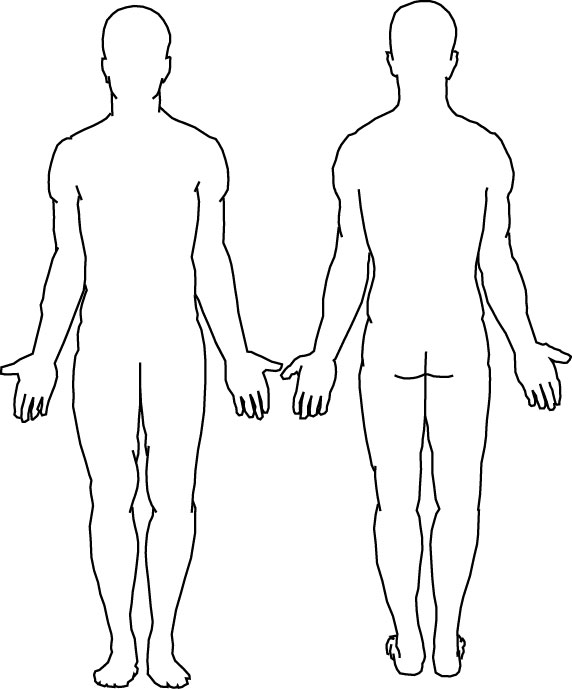 相驗發現    年  　月　  日  　時 　 分(24小時制)辨認往生者身分正確: □是，依：□身分證或其他證件  □家屬指認  □ 相片為死亡第一現場？□是  □否: 位置                   誰發現:              ________。派出所警員已經來過死亡現場調查過排除自殺/他殺/意外死亡狀況:□否 ;  □是，：                    派出所                     警員。相驗時，大體已經被搬動或置入冰箱: □否 ; □是:約_________小時_________天已經被家屬/禮儀社化妝換服:   □是  □否現場有無遺留可疑的物品/藥物: □否   □是，說明：                         _______。相驗時有就診的醫療院所證明:  □否   □是相驗時大體有明顯外傷/可疑致死痕跡: □否  □是，繪於下方人形圖。備註：                       死亡前的最近病史描述:相驗發現    年  　月　  日  　時 　 分(24小時制)辨認往生者身分正確: □是，依：□身分證或其他證件  □家屬指認  □ 相片為死亡第一現場？□是  □否: 位置                   誰發現:              ________。派出所警員已經來過死亡現場調查過排除自殺/他殺/意外死亡狀況:□否 ;  □是，：                    派出所                     警員。相驗時，大體已經被搬動或置入冰箱: □否 ; □是:約_________小時_________天已經被家屬/禮儀社化妝換服:   □是  □否現場有無遺留可疑的物品/藥物: □否   □是，說明：                         _______。相驗時有就診的醫療院所證明:  □否   □是相驗時大體有明顯外傷/可疑致死痕跡: □否  □是，繪於下方人形圖。備註：                       死亡前的最近病史描述:相驗發現    年  　月　  日  　時 　 分(24小時制)辨認往生者身分正確: □是，依：□身分證或其他證件  □家屬指認  □ 相片為死亡第一現場？□是  □否: 位置                   誰發現:              ________。派出所警員已經來過死亡現場調查過排除自殺/他殺/意外死亡狀況:□否 ;  □是，：                    派出所                     警員。相驗時，大體已經被搬動或置入冰箱: □否 ; □是:約_________小時_________天已經被家屬/禮儀社化妝換服:   □是  □否現場有無遺留可疑的物品/藥物: □否   □是，說明：                         _______。相驗時有就診的醫療院所證明:  □否   □是相驗時大體有明顯外傷/可疑致死痕跡: □否  □是，繪於下方人形圖。備註：                       死亡前的最近病史描述:相驗發現    年  　月　  日  　時 　 分(24小時制)辨認往生者身分正確: □是，依：□身分證或其他證件  □家屬指認  □ 相片為死亡第一現場？□是  □否: 位置                   誰發現:              ________。派出所警員已經來過死亡現場調查過排除自殺/他殺/意外死亡狀況:□否 ;  □是，：                    派出所                     警員。相驗時，大體已經被搬動或置入冰箱: □否 ; □是:約_________小時_________天已經被家屬/禮儀社化妝換服:   □是  □否現場有無遺留可疑的物品/藥物: □否   □是，說明：                         _______。相驗時有就診的醫療院所證明:  □否   □是相驗時大體有明顯外傷/可疑致死痕跡: □否  □是，繪於下方人形圖。備註：                       死亡前的最近病史描述:相驗發現    年  　月　  日  　時 　 分(24小時制)辨認往生者身分正確: □是，依：□身分證或其他證件  □家屬指認  □ 相片為死亡第一現場？□是  □否: 位置                   誰發現:              ________。派出所警員已經來過死亡現場調查過排除自殺/他殺/意外死亡狀況:□否 ;  □是，：                    派出所                     警員。相驗時，大體已經被搬動或置入冰箱: □否 ; □是:約_________小時_________天已經被家屬/禮儀社化妝換服:   □是  □否現場有無遺留可疑的物品/藥物: □否   □是，說明：                         _______。相驗時有就診的醫療院所證明:  □否   □是相驗時大體有明顯外傷/可疑致死痕跡: □否  □是，繪於下方人形圖。備註：                       死亡前的最近病史描述:相驗發現    年  　月　  日  　時 　 分(24小時制)辨認往生者身分正確: □是，依：□身分證或其他證件  □家屬指認  □ 相片為死亡第一現場？□是  □否: 位置                   誰發現:              ________。派出所警員已經來過死亡現場調查過排除自殺/他殺/意外死亡狀況:□否 ;  □是，：                    派出所                     警員。相驗時，大體已經被搬動或置入冰箱: □否 ; □是:約_________小時_________天已經被家屬/禮儀社化妝換服:   □是  □否現場有無遺留可疑的物品/藥物: □否   □是，說明：                         _______。相驗時有就診的醫療院所證明:  □否   □是相驗時大體有明顯外傷/可疑致死痕跡: □否  □是，繪於下方人形圖。備註：                       死亡前的最近病史描述:相驗發現    年  　月　  日  　時 　 分(24小時制)辨認往生者身分正確: □是，依：□身分證或其他證件  □家屬指認  □ 相片為死亡第一現場？□是  □否: 位置                   誰發現:              ________。派出所警員已經來過死亡現場調查過排除自殺/他殺/意外死亡狀況:□否 ;  □是，：                    派出所                     警員。相驗時，大體已經被搬動或置入冰箱: □否 ; □是:約_________小時_________天已經被家屬/禮儀社化妝換服:   □是  □否現場有無遺留可疑的物品/藥物: □否   □是，說明：                         _______。相驗時有就診的醫療院所證明:  □否   □是相驗時大體有明顯外傷/可疑致死痕跡: □否  □是，繪於下方人形圖。備註：                       死亡前的最近病史描述:相驗發現    年  　月　  日  　時 　 分(24小時制)辨認往生者身分正確: □是，依：□身分證或其他證件  □家屬指認  □ 相片為死亡第一現場？□是  □否: 位置                   誰發現:              ________。派出所警員已經來過死亡現場調查過排除自殺/他殺/意外死亡狀況:□否 ;  □是，：                    派出所                     警員。相驗時，大體已經被搬動或置入冰箱: □否 ; □是:約_________小時_________天已經被家屬/禮儀社化妝換服:   □是  □否現場有無遺留可疑的物品/藥物: □否   □是，說明：                         _______。相驗時有就診的醫療院所證明:  □否   □是相驗時大體有明顯外傷/可疑致死痕跡: □否  □是，繪於下方人形圖。備註：                       死亡前的最近病史描述:相驗發現    年  　月　  日  　時 　 分(24小時制)辨認往生者身分正確: □是，依：□身分證或其他證件  □家屬指認  □ 相片為死亡第一現場？□是  □否: 位置                   誰發現:              ________。派出所警員已經來過死亡現場調查過排除自殺/他殺/意外死亡狀況:□否 ;  □是，：                    派出所                     警員。相驗時，大體已經被搬動或置入冰箱: □否 ; □是:約_________小時_________天已經被家屬/禮儀社化妝換服:   □是  □否現場有無遺留可疑的物品/藥物: □否   □是，說明：                         _______。相驗時有就診的醫療院所證明:  □否   □是相驗時大體有明顯外傷/可疑致死痕跡: □否  □是，繪於下方人形圖。備註：                       死亡前的最近病史描述:相驗發現    年  　月　  日  　時 　 分(24小時制)辨認往生者身分正確: □是，依：□身分證或其他證件  □家屬指認  □ 相片為死亡第一現場？□是  □否: 位置                   誰發現:              ________。派出所警員已經來過死亡現場調查過排除自殺/他殺/意外死亡狀況:□否 ;  □是，：                    派出所                     警員。相驗時，大體已經被搬動或置入冰箱: □否 ; □是:約_________小時_________天已經被家屬/禮儀社化妝換服:   □是  □否現場有無遺留可疑的物品/藥物: □否   □是，說明：                         _______。相驗時有就診的醫療院所證明:  □否   □是相驗時大體有明顯外傷/可疑致死痕跡: □否  □是，繪於下方人形圖。備註：                       死亡前的最近病史描述:相驗發現    年  　月　  日  　時 　 分(24小時制)辨認往生者身分正確: □是，依：□身分證或其他證件  □家屬指認  □ 相片為死亡第一現場？□是  □否: 位置                   誰發現:              ________。派出所警員已經來過死亡現場調查過排除自殺/他殺/意外死亡狀況:□否 ;  □是，：                    派出所                     警員。相驗時，大體已經被搬動或置入冰箱: □否 ; □是:約_________小時_________天已經被家屬/禮儀社化妝換服:   □是  □否現場有無遺留可疑的物品/藥物: □否   □是，說明：                         _______。相驗時有就診的醫療院所證明:  □否   □是相驗時大體有明顯外傷/可疑致死痕跡: □否  □是，繪於下方人形圖。備註：                       死亡前的最近病史描述:相驗發現    年  　月　  日  　時 　 分(24小時制)辨認往生者身分正確: □是，依：□身分證或其他證件  □家屬指認  □ 相片為死亡第一現場？□是  □否: 位置                   誰發現:              ________。派出所警員已經來過死亡現場調查過排除自殺/他殺/意外死亡狀況:□否 ;  □是，：                    派出所                     警員。相驗時，大體已經被搬動或置入冰箱: □否 ; □是:約_________小時_________天已經被家屬/禮儀社化妝換服:   □是  □否現場有無遺留可疑的物品/藥物: □否   □是，說明：                         _______。相驗時有就診的醫療院所證明:  □否   □是相驗時大體有明顯外傷/可疑致死痕跡: □否  □是，繪於下方人形圖。備註：                       死亡前的最近病史描述:死亡原因與方式：如附件”死亡證明書”備份內容所登載.死亡原因與方式：如附件”死亡證明書”備份內容所登載.死亡原因與方式：如附件”死亡證明書”備份內容所登載.死亡原因與方式：如附件”死亡證明書”備份內容所登載.死亡原因與方式：如附件”死亡證明書”備份內容所登載.死亡原因與方式：如附件”死亡證明書”備份內容所登載.死亡原因與方式：如附件”死亡證明書”備份內容所登載.死亡原因與方式：如附件”死亡證明書”備份內容所登載.死亡原因與方式：如附件”死亡證明書”備份內容所登載.死亡原因與方式：如附件”死亡證明書”備份內容所登載.死亡原因與方式：如附件”死亡證明書”備份內容所登載.死亡原因與方式：如附件”死亡證明書”備份內容所登載.死亡原因與方式：如附件”死亡證明書”備份內容所登載.家屬對上述有無異議：□無。□有，簡述：    　　　　　　　　　　　               　。 家屬對上述有無異議：□無。□有，簡述：    　　　　　　　　　　　               　。 家屬對上述有無異議：□無。□有，簡述：    　　　　　　　　　　　               　。 家屬對上述有無異議：□無。□有，簡述：    　　　　　　　　　　　               　。 家屬對上述有無異議：□無。□有，簡述：    　　　　　　　　　　　               　。 家屬對上述有無異議：□無。□有，簡述：    　　　　　　　　　　　               　。 家屬對上述有無異議：□無。□有，簡述：    　　　　　　　　　　　               　。 家屬對上述有無異議：□無。□有，簡述：    　　　　　　　　　　　               　。 家屬對上述有無異議：□無。□有，簡述：    　　　　　　　　　　　               　。 家屬對上述有無異議：□無。□有，簡述：    　　　　　　　　　　　               　。 家屬對上述有無異議：□無。□有，簡述：    　　　　　　　　　　　               　。 家屬對上述有無異議：□無。□有，簡述：    　　　　　　　　　　　               　。 家屬對上述有無異議：□無。□有，簡述：    　　　　　　　　　　　               　。 臺中市新社區衛生所， 醫師姓名(簽名+蓋章)：申請人姓名與聯絡電話：            /手機或市話：            與亡者之關係：申請份數：　         　份，家屬簽名：            ，陪同人員（管區警察）簽名：其他願意擔保以上無誤之人具結簽名:           、               、             、臺中市新社區衛生所， 醫師姓名(簽名+蓋章)：申請人姓名與聯絡電話：            /手機或市話：            與亡者之關係：申請份數：　         　份，家屬簽名：            ，陪同人員（管區警察）簽名：其他願意擔保以上無誤之人具結簽名:           、               、             、臺中市新社區衛生所， 醫師姓名(簽名+蓋章)：申請人姓名與聯絡電話：            /手機或市話：            與亡者之關係：申請份數：　         　份，家屬簽名：            ，陪同人員（管區警察）簽名：其他願意擔保以上無誤之人具結簽名:           、               、             、臺中市新社區衛生所， 醫師姓名(簽名+蓋章)：申請人姓名與聯絡電話：            /手機或市話：            與亡者之關係：申請份數：　         　份，家屬簽名：            ，陪同人員（管區警察）簽名：其他願意擔保以上無誤之人具結簽名:           、               、             、臺中市新社區衛生所， 醫師姓名(簽名+蓋章)：申請人姓名與聯絡電話：            /手機或市話：            與亡者之關係：申請份數：　         　份，家屬簽名：            ，陪同人員（管區警察）簽名：其他願意擔保以上無誤之人具結簽名:           、               、             、臺中市新社區衛生所， 醫師姓名(簽名+蓋章)：申請人姓名與聯絡電話：            /手機或市話：            與亡者之關係：申請份數：　         　份，家屬簽名：            ，陪同人員（管區警察）簽名：其他願意擔保以上無誤之人具結簽名:           、               、             、臺中市新社區衛生所， 醫師姓名(簽名+蓋章)：申請人姓名與聯絡電話：            /手機或市話：            與亡者之關係：申請份數：　         　份，家屬簽名：            ，陪同人員（管區警察）簽名：其他願意擔保以上無誤之人具結簽名:           、               、             、臺中市新社區衛生所， 醫師姓名(簽名+蓋章)：申請人姓名與聯絡電話：            /手機或市話：            與亡者之關係：申請份數：　         　份，家屬簽名：            ，陪同人員（管區警察）簽名：其他願意擔保以上無誤之人具結簽名:           、               、             、臺中市新社區衛生所， 醫師姓名(簽名+蓋章)：申請人姓名與聯絡電話：            /手機或市話：            與亡者之關係：申請份數：　         　份，家屬簽名：            ，陪同人員（管區警察）簽名：其他願意擔保以上無誤之人具結簽名:           、               、             、臺中市新社區衛生所， 醫師姓名(簽名+蓋章)：申請人姓名與聯絡電話：            /手機或市話：            與亡者之關係：申請份數：　         　份，家屬簽名：            ，陪同人員（管區警察）簽名：其他願意擔保以上無誤之人具結簽名:           、               、             、臺中市新社區衛生所， 醫師姓名(簽名+蓋章)：申請人姓名與聯絡電話：            /手機或市話：            與亡者之關係：申請份數：　         　份，家屬簽名：            ，陪同人員（管區警察）簽名：其他願意擔保以上無誤之人具結簽名:           、               、             、臺中市新社區衛生所， 醫師姓名(簽名+蓋章)：申請人姓名與聯絡電話：            /手機或市話：            與亡者之關係：申請份數：　         　份，家屬簽名：            ，陪同人員（管區警察）簽名：其他願意擔保以上無誤之人具結簽名:           、               、             、臺中市新社區衛生所， 醫師姓名(簽名+蓋章)：申請人姓名與聯絡電話：            /手機或市話：            與亡者之關係：申請份數：　         　份，家屬簽名：            ，陪同人員（管區警察）簽名：其他願意擔保以上無誤之人具結簽名:           、               、             、